Set Planning SheetRough Set DrawingFRONTAL VIEW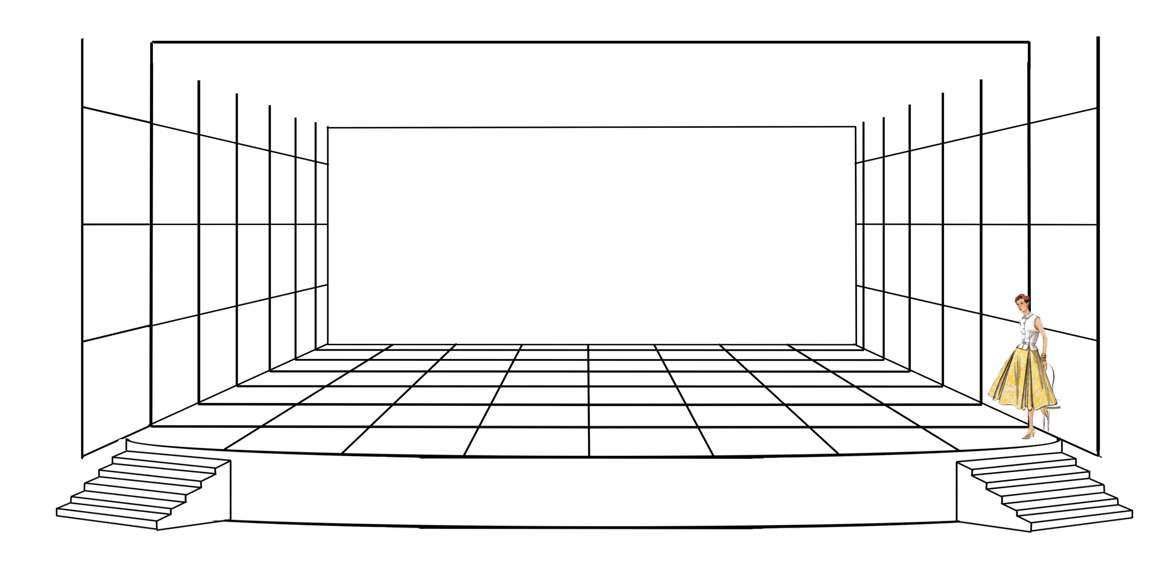 

















* ignore the woman ;)ARIAL VIEW (overhead)Setting Location DescriptionSetting Location DescriptionSet PiecesStage Location (use proper terminology)PropsStage Location (use proper terminology)Backdrop descriptionBackdrop descriptionColour SchemeIntended Mood (colour symbolism)Balance on StageFocus/Dominance on Stage